Освітньо-професійна програма: Автомобільний транспорт, Транспортні технології (на автомобільному транспорті)Спеціальність: 274  Автомобільний транспорт, 275 Транспортні технології (на автомобільному транспорті)Галузь знань: 27 Транспорт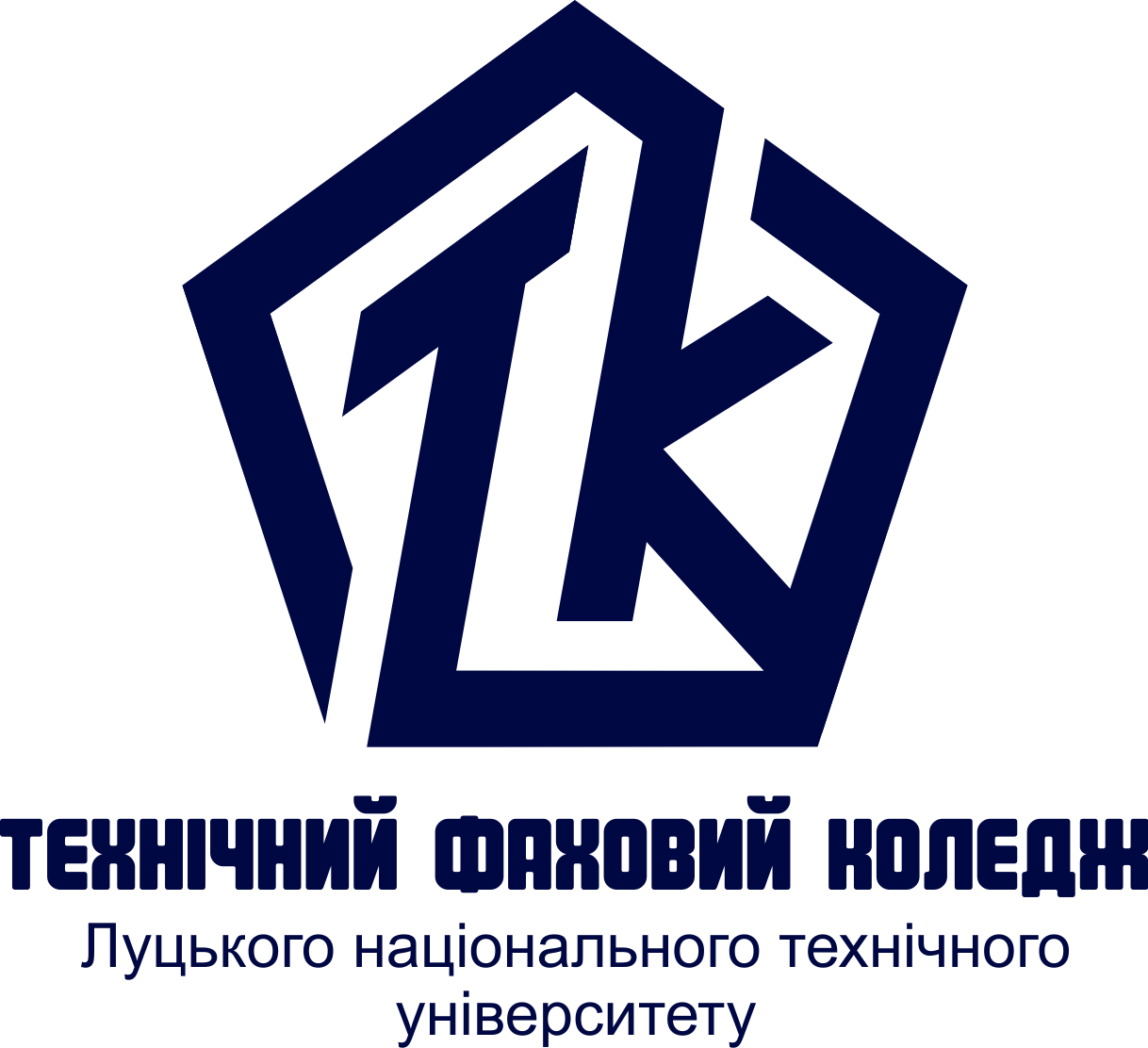 СИЛАБУС НАВЧАЛЬНОЇ ДИСЦИПЛІНИСИСТЕМИ УПРАВЛІННЯ ЯКІСТЮ НА АВТОМОБІЛЬНОМУ ТРАНСПОРТІРівень освітиФахова передвища освітаОсвітньо-професійний /освітній ступіньФаховий молодший бакалаврСтатус навчальної дисципліниВибіркова професійної підготовкиОбсяг дисципліни (кредити ЄКТС/ загальнакількість годин)5 кредитів ЄКТС/ 150 годинЦиклова комісіяЦиклова комісія автомобільного транспортуМова викладанняУкраїнськаМета навчальної дисципліниМетою вивчення навчальної дисципліни є формування загальних і фахових компетенцій знань щодо теорії та методології управління якістю; принципів побудови та функціонування систем управління якістю; нормативно-правових, технічних та організаційних питань стосовно управління якістю на підприємствах автомобільного транспорту тощоПредмет і завдання дисципліниПредметом вивчення навчальної дисципліни «Системи управління якістю на автомобільному транспорті» є особливості організації ефективної системи управління якістю продукцією, послугами на підприємстві.Основними завданнями вивчення дисципліни «Маркетингові дослідження» є:- ознайомлення з системою якості продукції / послуг;- отримання необхідних знань, навиків стосовно створення, впровадження, ведення систем управління якості;- отримання необхідних знань, навиків стосовно підвищення рівня задоволеності замовників наданими послугами (випущеною продукцією);- ознайомлення з методами забезпечення якості продукції.Форма підсумкового контролюДиференційований залікЗміст дисципліниТема 1. Якість продукції та послуг. Тема 2. Міжнародні стандарти у сфері управління якістю продукції. Тема 3. Показники якості продукції. Тема 4. Методи забезпечення якості продукції.Тема 5. Розробка систем управління якістю. Тема 6. Сертифікація систем управління якістю. Тема 7. Система якості як інструмент ефективного управління підприємством. Тема 8. Показники ефективності системи управління якістю.Рекомендована література1. Управління якістю : [навч. посіб.] / І. В. Сирохман, Т. М. Лозова, О. Я. Давидович, М.-М. В. Калимон; Укоопспілка, Львів. комерц. акад. - Львів : Растр-7, 2015. - 427 c. 2. Метрологія, стандартизація, управління якістю і сертифікація : Підруч. для вищ. навч. закл. / Р. В. Бичківський, П. Г. Столярчук, П. Р. Гамула; Нац. ун-т "Львів. політехніка". - Л., 2002. - 560 c. 3. Л. П. Клименко, Л .В. Пізінцалі, Н. І. Александровська, В. Д. Євдокимов. Метрологія, стандартизація та управління якістю.– Миколаїв : Вид-во ЧДУ ім. Пе-тра Могили, 2011. 4. Управління якістю продукції : навчальний посібник / В. В. Савуляк – Вінниця : ВНТУ, 2012. – 91 с 5. ДСТУ ISO 9000:2015 (ISO 9000:2015, IDT) Системи управління якістю. Основні положення та словник термінів. 6. ISO 14000 Family environmental management. 7. ДСТУ ISO/IEC 17025:2017 “Загальні вимоги до компетентності випробувальних та калібрувальних лабораторій”. 8. Криворучко О. М. Менеджмент якості на підприємствах автомобільного транспорту : теорія, методологія і практика. Монографія / О. М. Криворучко. – Х. : ХНАДУ, 2006. – 404 сВиди занять, методи  і форми навчанняФорми організації освітнього процесу: лекції, практичні заняття,  семінари, дослідницькі роботи, самостійна робота, консультації з викладачами, участь у наукових конференціях, екскурсії, дистанційне навчання.Освітні технології: традиційні, інтерактивні, інформаційно-комунікативні, проектного навчання.ПререквізитиБазові знання в сфері автомобільного транспорту.ПостреквізитиОрганізація та управління на підприємствах автомобільного транспортуКритерії оцінюванняКритерії оцінювання:Оцінка «відмінно» виставляється, якщо здобувач освіти у повному обсязі володіє навчальним матеріалом, вільно, самостійно й аргументовано його викладає, глибоко та всебічно розкриває зміст теоретичних запитань та практичних завдань, використовуючи при цьому обов’язкову та додаткову літературу,вільно послуговується науковою термінологією, розв’язує задачі стандартним або оригінальним способом, наводить аргументи на підтвердження власних думок, здійснює аналіз та робить висновки.Оцінка «добре» виставляється, якщо здобувач освіти достатньо повно володіє навчальним матеріалом, обґрунтовано його викладає, в основному розкриває зміст теоретичних запитань та практичних завдань, використовуючи при цьому обов’язкову літературу, розв’язує задачі стандартним способом, послуговується науковою термінологією, але при висвітленні деяких питань не вистачає достатньої глибини та аргументації, допускаються при цьому окремі неістотні неточності та незначні помилки.Оцінка «задовільно» виставляється, якщо здобувач освіти відтворює значну частину навчального матеріалу, висвітлює його основний зміст, виявляє елементарні знання окремих положень, записує основні формули, рівняння, закони, однак нездатний до глибокого, всебічного аналізу, обґрунтування та аргументації, не користується необхідною літературою, допускає істотні неточності та помилки.Оцінка «незадовільно» виставляється, якщо здобувач освіти достатньо не володіє навчальним матеріалом, однак фрагментарно, поверхово (без аргументації й обґрунтування) викладає окремі питання навчальної дисципліни, не розкриває зміст теоретичних питань і практичних завдань.Політика курсуКурс передбачає індивідуальну та групову роботу.Усі завдання, передбачені програмою, мають бути виконані у встановлений термін.Якщо здобувач освіти відсутній з поважної причини, він/вона презентує виконані завдання під час консультації викладача.Під час роботи над індивідуальними завданнями та проектами не допустимо порушення академічної доброчесності.